Hankook Tire представляет футуристические концептуальные шиныНа выставке IAA 2017 во Франкфурте производитель шин премиум-класса Hankook представит свои инновационные концептуальные шины, которые позволят приоткрыть завесу над будущими тенденциями мобильности. Пять футуристических концептуальных шин Magfloat, Flexup, i-Play, Shiftrac и Autobine были разработаны студентами Университета Цинциннати. Ной-Изенбург, Германия, 14 сентября 2017 г. — Производитель шин Hankook продемонстрирует на выставке IAA 2017 во Франкфурте свои футуристические концептуальные шины. Каждая из пяти концептуальных шин отражает философию дизайна Hankook, которая заключается в разработке инновационных технологий, формирующих будущее езды на автомобиле. Шины разрабатывались под девизом «Connect to the Connected World» (Объединись с объединенным миром), в рамках которого компания создает реальные инновационные технологии шин для мобильности будущего. В это число входят концепции совместного пользования прокатным автомобилем (кар-шеринг), автономное вождение и автомобили, объединенные в одну сеть.В рамках проекта «Инновационный дизайн 2016» — программы финансовой поддержки ведущих мировых проектировочных ВУЗов — зародилось сотрудничество с Университетом Цинциннати, направленное на создание пяти футуристических концептуальных шин. В результате появились Magfloat (средство передвижения на основе расширения магнитного поля), Flexup (транспортное средство, способное взбираться по лестницам) и iPlay (двухколесное транспортное средство с гибкой навесной конструкцией). Shiftrac отлично проходит повороты, в то время как в Autobine предусмотрена возможность автоматической установки или отсоединения шин в зависимости от количества пассажиров. «Выставка IAA — это идеальная площадка для презентации наших инновационных концептуальных шин, поскольку она собирает всех представителей автомобильной индустрии», — говорит Су Сын-Хва, вице-председатель правления и генеральный директор компании Hankook Tire, и добавляет: «Мы рады представить свои футуристические концептуальные шины на выставке IAA».Концептуальные шины Hankook удостоились целого ряда признанных международных премий за свой выдающийся дизайн и конструктивные особенности. В 2015 и 2016 гг. концептуальные шины Boostrac, HyBlade и Alpike были отмечены премиями за дизайн Red Dot Luminary, iF Gold и IDEA Awards, шины Flexup стали бронзовыми лауреатами, а шины Shiftrac — финалистами конкурса 2017 IDEA Awards.Посетители выставки IAA в нынешнем году во Франкфурте смогут увидеть футуристические шины Hankook Flexup, Shiftrac и Autobine в действии в павильоне 8 на стенде C26. 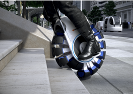  Hankook Tire — Flexup[Может преодолевать лестничные марши и искусственные дорожные препятствия (0~35 км/ч)]Принцип разделенных блоков протектора, которые расширяются либо соединяются, позволяет беспрепятственно преодолевать лестничные марши и искусственные дорожные препятствия в сложных условиях городского трафика. Hankook Tire — Shiftrac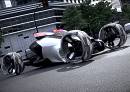 [Отлично проходит повороты за счет технологии, основанной на принципах конькобежного спорта]Разделенные подвижные протекторы, перемещающиеся по принципу конкобежного катания позволяют автомобилю отлично проходить повороты. Эта концептуальная шина предназначена для специальных транспортных средств в крупных городах, напр. для полицейских автомобилей. Hankook Tire — Autobine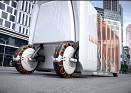 [Добавляются в зависимости от количества пассажиров / автоматическая установка и отсоединение шин]Колеса и шины с собственным электропитанием, которые устанавливаются и убираются автоматически в зависимости от веса автомобиля. В этой автономной автобусной концепции (для общественного транспорта без водителя) применяется принцип самодостаточного беспилотного летательного аппарата.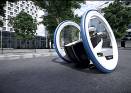  Hankook Tire — i-Play[Двухколесный привод с максимальной эффективностью и отличными характеристиками прохождения поворотов]Двухколесное транспортное средство с гибкой навесной конструкцией позволяет свести к минимуму занимаемый объем во время стоянки и оптимизировать характеристики прохождения поворотов. По аналогии с Flexup эта концепция отдельного использования гарантирует мобильность в городе с развитой безбарьерной средой.  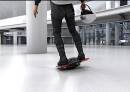 Hankook Tire — Magfloat[Гибкое колесо, которое использует магнитные поля (0~15 км/ч)]Решение на базе принципов расширения магнитного поля и вращения. Благодаря высукой несущей способности может беспрепятственно ездить по брусчатке и эксплуатироваться в помещениях.###О компании HankookКомпания Hankook Tire входит в число пяти крупнейших мировых шинных производителей и выпускает высококачественные радиальные шины для легковых и легкогрузовых автомобилей, кроссоверов, домов на колесах, грузовых автомобилей и автобусов, а также для гоночных автомобилей (для кольцевых гонок и ралли).Стремясь обеспечить своим клиентам максимальное удовольствие от вождения за счет высочайшего качества продукции, Hankook Tire постоянно инвестирует в исследования и разработки, которые осуществляются в пяти глобальных исследовательских центрах - в Южной Корее, Германии, США, Китае и Японии. Разработкой решений, ориентированных на потребности европейских рынков, а также шин для первичной комплектации в соответствии с требованиями ведущих европейских автопроизводителей занимается Европейский Технический Центр (ETC) компании в Ганновере (Германия). Производство осуществляется на ультрасовременном заводе в городе Рацалмаш (Венгрия), который был сдан в эксплуатацию в июне 2007 года и постоянно расширяется. Более 3000 сотрудников завода ежегодно  производят до 19 миллионов шин для легковых автомобилей, кроссоверов и легкогрузовых автомобилей. Главный офис Hankook Tire в Европе находится в Ной-Изенбурге недалеко от Франкфурта-на-Майне в Германии. Производитель имеет несколько филиалов в Европе – в Германии, Великобритании, Франции, Италии, Испании, Нидерландах, Венгрии, Чехии, России, Турции, Швеции и Польше. Сбыт продукции Hankook Tire на других локальных рынках осуществляется непосредственно через региональных дистрибьюторов. Число сотрудников Hankook Tire по всему миру составляет более 22000 человек, а продукция компании продается более чем в 180 странах. Ведущие мировые производители автомобилей доверяют качеству шин Hankook для первичной комплектации. Более 30% общих продаж компании приходятся на страны Европы и СНГ.Чтобы получить более подробную информацию, посетите наш сайт www.hankooktire-mediacenter.com или www.hankooktire.ru. Контактные данные:Hankook Tire Russia| Ленинградский проспект, д. 72 корп. 1, 125315 Москва | РоссияКонтактные данные:Hankook Tire Russia| Ленинградский проспект, д. 72 корп. 1, 125315 Москва | РоссияКонтактные данные:Hankook Tire Russia| Ленинградский проспект, д. 72 корп. 1, 125315 Москва | РоссияКонтактные данные:Hankook Tire Russia| Ленинградский проспект, д. 72 корп. 1, 125315 Москва | РоссияAnastasia AndriyanovaPR-менеджерТел.: +7 (495) 268-0100pr@hkmoscow.ru